Consignor Code ____________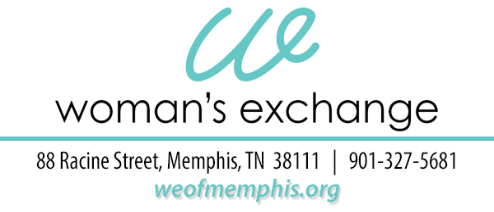 “Helping Others Help Themselves…” since 1887.Name ________________________________________________________________________________Street Address ________________________________________________________________________City ___________________________ 		State ______________ 		Zip code____________Cell Phone # ______________________________ 	Home Phone # __________________________ Email Address ________________________________________________________________________To set up records for the preservation of our non-profit status, and periodic review of the Internal Revenue Service, it is necessary to ask the following questions:My age range is:   18-35 _____	35-50 ______ 	50-65 ______ 	65-80 _____ 	Over 80 _____Race or Ethnicity for which you identify: ____________________________________________________Veteran of the Armed Forces: 	YES ________ 	NO ________ 	Male: _____	Female: _____	Other: ________Is your annual Household Income less than $52,200: ________ 	Are you currently employed: 	YES _________;	 Full Time _____     Part Time _____	Unemployed _________Do you identify as Disabled? 	YES ________ 	NO ________Reason for consigning:Generate Income: ____       Doctor recommended for therapy: ____      Promote Craftsmanship ______Homebound/Handicapped _____	Desire to Showcase my Art/Hand-crafted creations _____Other ________________________________________________________________________________Have you consigned with us in the past (if so, month/year of 1st consignment) _____________/_______________“I have read and agree to abide by the requests made on the Consignment Agreement Form.”Signature: _____________________________________________ Date__________________________*All information disclosed will remain secure and confidential